REGULAMIN KONKURSU„BEZPIECZNE FERIE”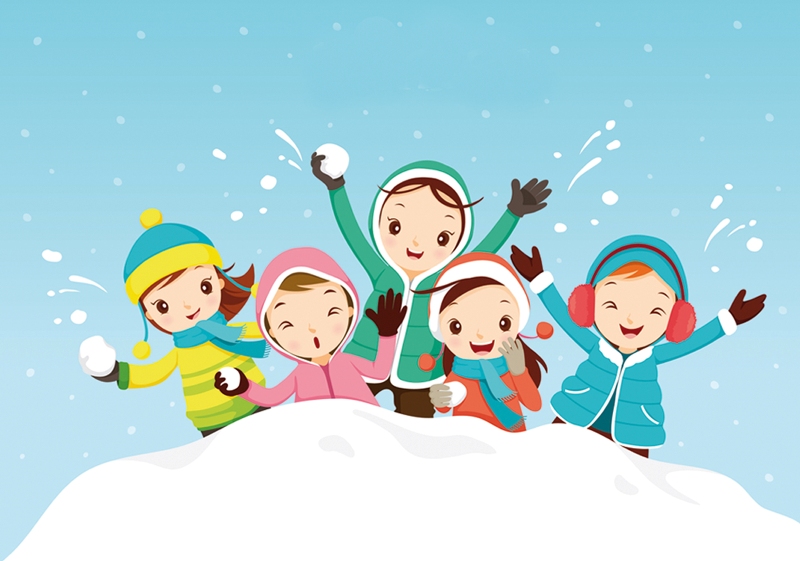 Celem konkursu jest zachęcenie uczniów klas edukacji wczesnoszkolnej do poszerzania wiedzy w zakresie bezpiecznego spędzania czasu w czasie ferii zimowych.  Propagowanie zasad bezpiecznego wypoczynku w miejscu zamieszkania oraz w ruchu drogowym, jak również rozwijanie umiejętności plastycznych wśród uczniów.ZASADY KONKURSU:Konkurs przeznaczony jest dla uczniów klas I-III.Praca plastyczna powinna być wykonana samodzielnie i  nawiązywać do tematu konkursu, jakim jest bezpieczny wypoczynek w czasie ferii zimowych.Praca konkursowa powinna przedstawiać ilustrację wykonaną dowolną techniką         ( z zastrzeżeniem, iż  ma to być praca płaska), format pracy A-4.Uczestnik może zgłosić jedną pracę, która ma być podpisana na odwrocie:               imię i nazwisko, klasa oraz ma być dołączona zgoda na udział w konkursie.Praca konkursowe należy dostarczyć do koordynatora konkursu do dnia 09.02.2023r.                                                                                                         Koordynator konkursu                                                                                                                      Milena Łuka-StefańskaZGODA RODZICÓW  NA UDZIAŁ  DZIECKA W KONKURSIE „ BEZPIECZNE  FERIE”Wyrażam zgodę na udział mojego dziecka.................................................. w konkursie plastycznym: pt. „ BEZPIECZNE FERIE” ………………………………………………… (miejscowość, data, czytelny podpis rodzica) Uwaga: Zgłoszenie dziecka do udziału w konkursie stanowi zgodę na przetwarzanie jego danych osobowych Zgoda na przetwarzanie wizerunku obejmuje rozpowszechnianie wykonanej pracy plastycznej w celach promocyjnych oraz informacyjnych związanych z konkursem plastycznym „BEZPIECZNE FERIE” Zgoda obejmuje rozpowszechnianie poprzez umieszczenie na stronie internetowej. 